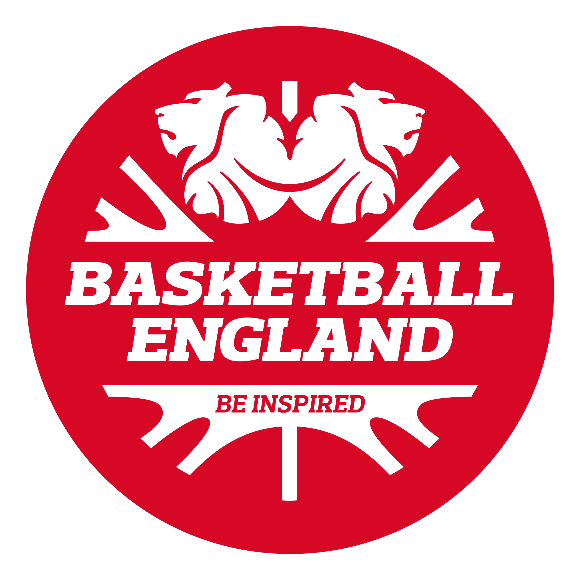 Basketball England Council Meeting Date of Meeting – Thursday 12th August 2021Time – 18:00-19:30Agenda:Welcome and apologies (2 mins)Minutes from last meeting (3 mins)BE Staffing, Business and General Activity (including #gametime) – SK & LD (15 mins)Regional Development/Finance Plans and Grant – LD (15 mins)Chair Role Description Update – LD (15 mins)Any Other BusinessMeeting Information:Joining link is via calendar invite, using Microsoft Teams